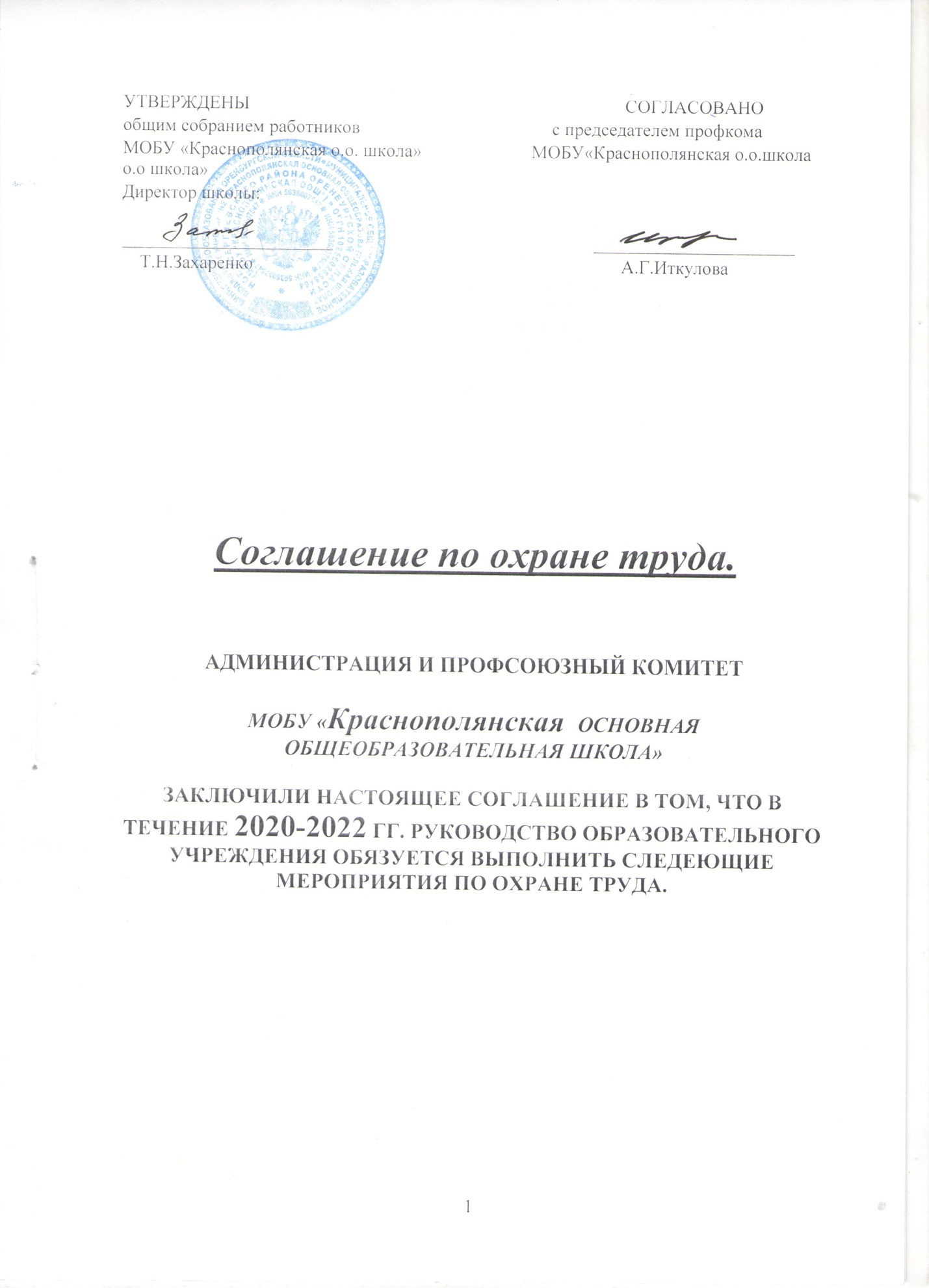 Общие положения.      Данное Соглашение по охране труда - правовая форма планирования и проведения мероприятий по охране труда в МОБУ «Краснополянская  основная общеобразовательная школа»      Планирование мероприятий по охране труда направлено на предупреждение несчастных случаев на производстве, профессиональных заболеваний, улучшение условий и охраны труда, санитарно-бытового обеспечения работников.      Данное Соглашение вступает в силу с момента его полписания представителем работодателя; внесение изменений и дополнений в соглашение производится по согласованию с профкомом.        Контроль за выполнением Соглашения осуществляется непосредственно директором МОБУ «Краснополянская  основная общеобразовательная школа» и профсоюзным комитетом. При осуществлении контроля администрация обязана предоставить профкому всю необходимую для этого имеющуюся информацию.Перечень мероприятий соглашения по охране труда.Работодатель обязуется в указанные в Соглашении сроки провести следующие мероприятия: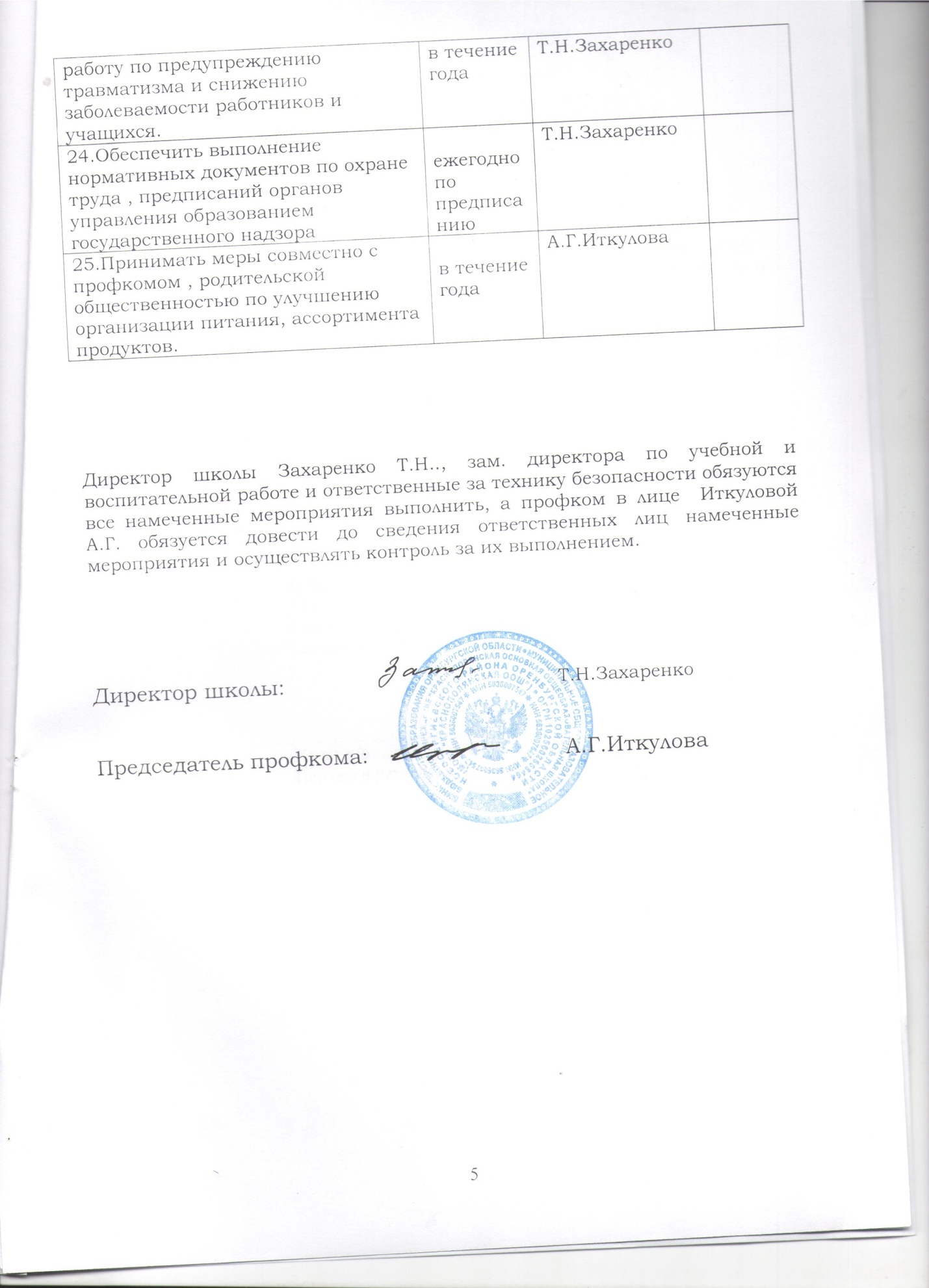 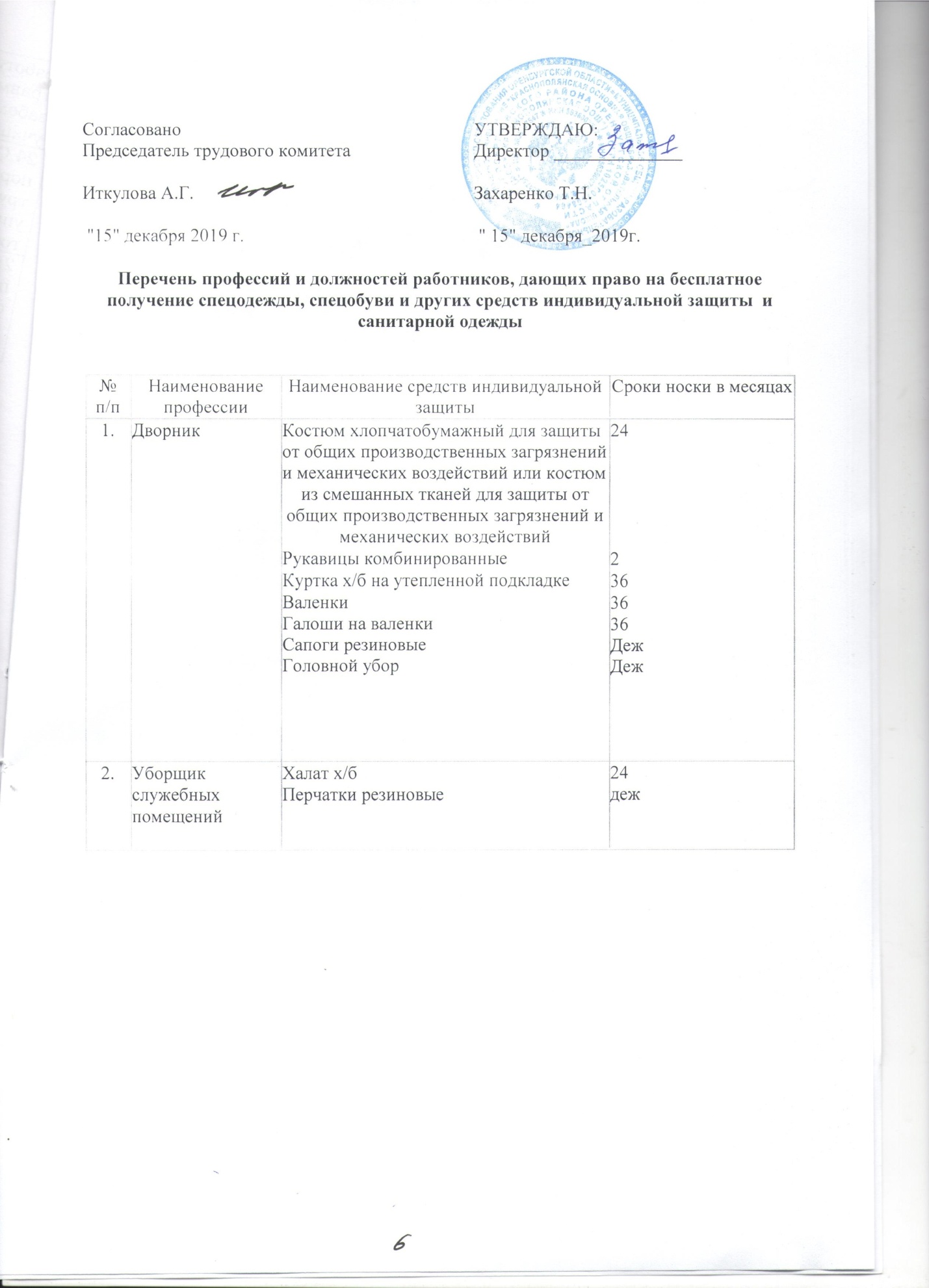 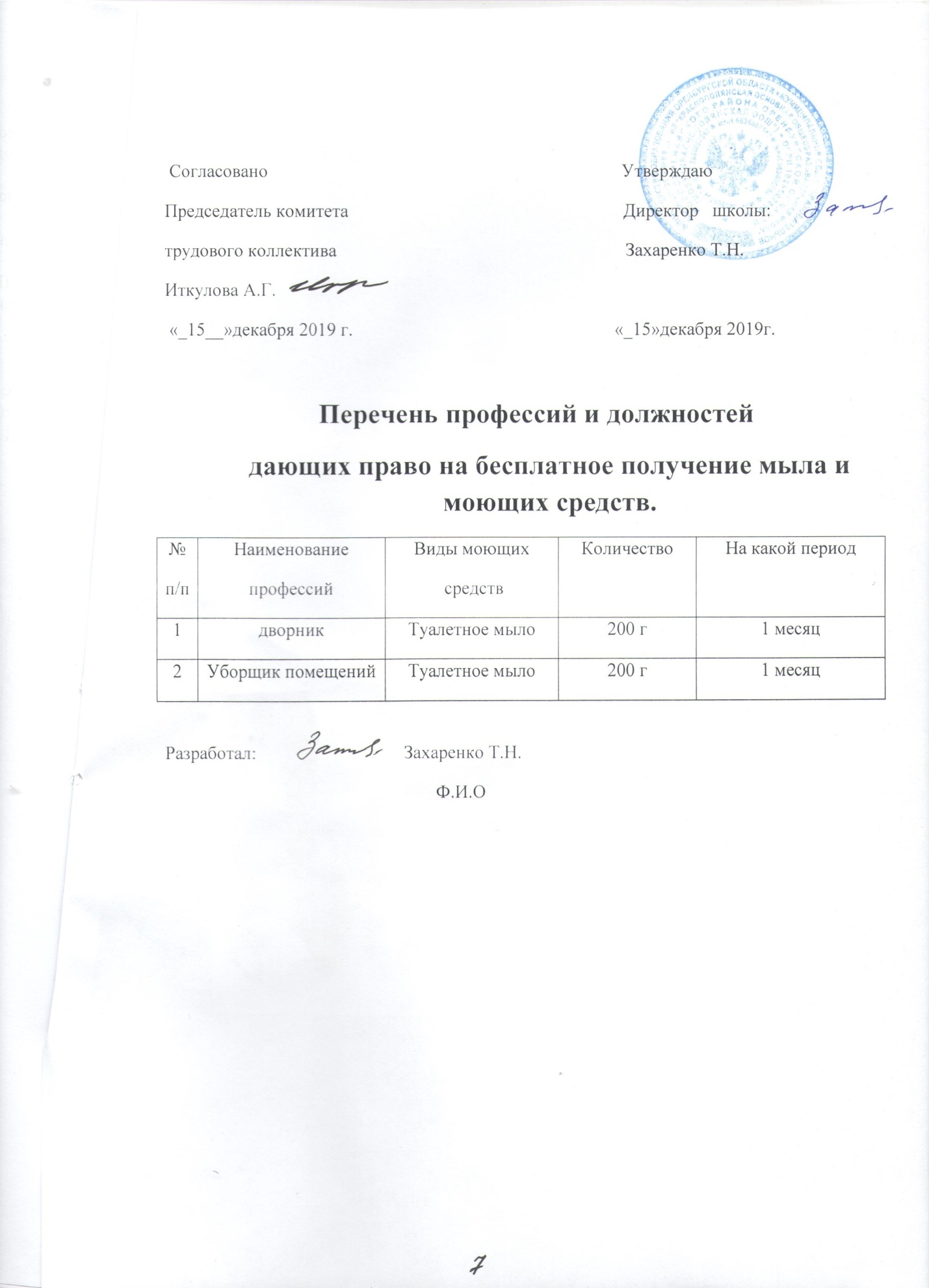 Наименование мероприятияСрок проведенияОтветственныйОтметка о выполнении1.Обучение и проверка знаний по охране труда в ОУЕжегодно до 01.09.Т.Н.Захаренко2. Разработка, утверждение и размножение инструкций по охране труда, отдельно по видам работ и отдельно по профессиям МОБУ «Краснополянская основная общеобразовательная школа».       Согласование этих инструкций с профкомом в установленном ТК РФ порядке.1 раз в 5летТ.Н.Захаренко3. Разработка и утверждение программы вводного инструктажа и отдельно программ инструктажа на рабочем месте в подразделениях учреждения1 раз в 5летТ.Н.Захаренко4. Обеспечение журналами регистрации инструктажа вводного и на рабочем месте по утверждённым образцамежегодноТ.Н.Захаренко5. Обеспечение структурных подразделений школы Законодательными и иными нормативно-правовыми актами по охране труда и пожарной безопасностиПо мере поступления6. Проведение общего технического осмотра зданий и других сооружений на соответствие безопасной эксплуатации2 раза в год:Комиссия по приказу ОУ7. Организация комиссии по охране труда на паритетной основе с профсоюзной организацией1 раз в годТ.Н.ЗахаренкоА.Г.Иткулова8. Организация и проведение административно-общественного контроля по охране трудапостоянно в течение годаТ.Н.ЗахаренкоА.Г.Иткулова9. Разработка, утверждение по согласованию с профкомом  инструкций о мерах пожарной безопасности в соответствии с требованиями ГОСТ 12.07.2004 г. и на основе правил пожарной безопасности1 раз в 5 летТ.Н.Захаренко10. Обеспечение журналами регистрации вводного противопожарного инструктажа, журналами регистрации противопожарного инструктажа на рабочем месте, а также журналом учёта первичных средств пожаротушенияПо мере необходимостиЛ.Ф.Зоирова11. Разработка и обеспечение учреждения инструкцией и планом-схемой эвакуации людей на случай возникновения пожараГоспожнадзор12. Установление пожарных щитов и укомплектование их средствами пожаротушенияЕжегодно до 01.09.Т.Н.Захаренко13. Обеспечение структурных подразделений школы первичными средствами пожаротушения (песок, сосок, огнетушители и др.)По мере необходимостиТ.Н.Захаренко14. Организация обучения работающих и обучающихся в школе мерам обеспечения пожарной безопасности. 15. Проведение тренировочных мероприятий по эвакуации всего персонала1 раз в четверть1 раз в месяцЛ.Ф.Зоирова16. Обеспечение огнезащиты деревянных конструкций1 раз в 5 летРОО17.  Содержание свободными запасных эвакуационных выходов от хранения неисправной мебели В течение годаАдминистрацияшколы18. Организовать проведение измерений сопротивления изоляции электроустановок и электропроводки, заземляющих устройств.2020 годРОО19.Организовать осмотры и ремонт  МОБУ. Обеспечить подготовку школы к новому учебному году в соответствии с требованиями комиссии РОО, Роспотребнадзора , Госпожнадзора .ежегоднодо 01.09.Т.Н.Захаренко20.Обеспечить своевременный медосмотр согласно графику рай больницы  . Осуществлять приём на работу только при наличии положительного заключения медицинского учреждения.ежегодно по графикуТ.Н.Захаренко21.Вынести на обсуждение вопросы организации работы по охране труда на совещание при директоре.ежегодно по плануТ.Н.Захаренко22.Проанализировать вопрос по созданию здоровьесберегающих условий по осуществлению образовательного процесса . Данный вопрос вынести на совещание при директоре.по плану школыТ.Н.Захаренко23.Проводить профилактическую работу по предупреждению травматизма и снижению заболеваемости работников и учащихся.в течение годаТ.Н.Захаренко